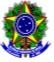 Serviço Público Federal Universidade Federal FluminenseSOLICITAÇÃO DE AUXÍLIO FINANCEIRO AO ESTUDANTE(MESTRADO E DOUTORADO)DADOS DO ALUNO  PLANO DE APLICAÇÃO	Taxa de InscriçãoPassagensDiárias Consultar tabela de diáriasJustificativa fundamentadaAlunoDeclaro estar ciente de que devo prestar contas de todos os gastos no prazo máximo de sete dias acontar da data de retorno da viagem e que todos os recursos para os quais não houver comprovação de gasto deverão ser devolvidos.___ de ____ de 202_ ,  	__________________________________________Assinatura do AlunoAprovação do OrientadorDeclaro estar de acordo com o plano de aplicação apresentado pelo aluno e estar ciente de que devo conferir e assinar sua prestação de contas no prazo máximo de sete dias a contar da data do retorno da viagem do aluno.___ de ____ de 202_,  	___________________________________________Assinatura do OrientadorDecisão do colegiado/coordenadorX ConcedidoConcedido ParcialmenteIndeferido___ de ____ de 202_,  	______________________________                                                        Assinatura e Carimbo do CoordenadorNOMENOMECPFMATRÍCULAE-MAILTELEFONEORIENTADOR(ES)ORIENTADOR(ES)PROGRAMA DE PÓS-GRADUAÇÃO (CURSO SEM SIGLA)PÓS-GRADUAÇÃO EM DIREITO CONSTITUCIONALPROGRAMA DE PÓS-GRADUAÇÃO (CURSO SEM SIGLA)PÓS-GRADUAÇÃO EM DIREITO CONSTITUCIONALDados BancáriosDados BancáriosDados BancáriosBANCOAGÊNCIACONTA CORRENTE(NÃO É PERMITIDO POUPANÇA/CONJUNTA/TERCEIROS)NOME DO EVENTONOME DO EVENTOLOCAL (CIDADE/ESTADO)LOCAL (CIDADE/ESTADO)PERÍODOPERÍODOINÍCIO DO EVENTOTÉRMINO DO EVENTOR$-APRESENTAR COMPROVAÇÃO DE VALORR$-APRESENTAR CONSULTA DE PREÇOR$-	NÚMERO DE DIÁRIASR$-	NÚMERO DE DIÁRIAS(SOLICITAÇÕES INTERNACIONAIS)COTAÇÃO DO CÂMBIO (R$)(SOLICITAÇÕES INTERNACIONAIS) DATA DA COTAÇÃO(SOLICITAÇÕES INTERNACIONAIS) VALOR TOTAL EM DÓLAR